 Светлана ИГНАТЬЕВА,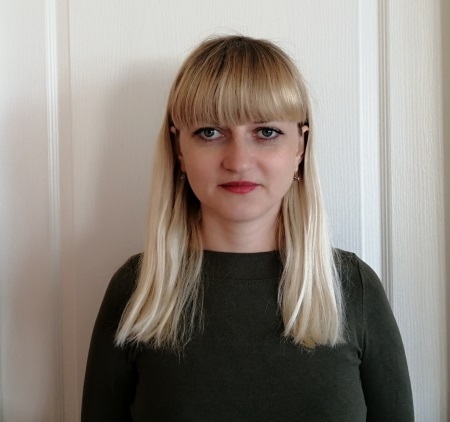                                         воспитатель дошкольного образования                                        второй категории                                        ясли-сад №2 г. Скиделя                                        Гродненской области                                             «Волшебная полянка»Занятие по образовательной области«Элементарные математические представления» для первой  младшей группы (2- 3 года).Программные задачи: Формировать представления о геометрических фигурах (круг, квадрат).Формировать умение различать и называть эти формы путем обследования их зрительным и двигательными анализаторами.Развивать мышление, внимание, память.Воспитывать умение работать в коллективе. Материал и оборудование: раздаточный материал для каждого ребенка (круг, квадрат), «капельки  вкладыши», геометрические фигуры, «Домики», игрушка Ёжик.Ход занятия.Воспитатель (В.).Ручками похлопаем. (Дети хлопают в ладоши.)Ножками потопаем. (Дети топают ногами.)Скажем мы друг другу  «Здравствуй».Наш день станет прекрасным.В. Ой, а кто это там шевелится? Ребята, посмотрите! Кто там спрятался? (Воспитатель находит Ёжика.)В. Посмотрите, ребята, какой хороший Ёжик. Но почему - то он грустный!Ёжик. Я грустный, потому что мне не с кем играть.В. Ребята, возьмем Ёжика с собой поиграть? (Да.)В. Ребята, давайте отправимся с вами в путешествие на волшебную полянку.Вокруг себя вы повернитесь.И на волшебной полянке окажитесь. (Дети закрывают глаза, кружатся.)В. Ребята, посмотрите, как же здесь красиво! Какая красивая волшебная полянка!В. Ой, ребята, как же мы дойдем до волшебной полянки? Дорожка в ямках! Заложим ямки? (Да.) (Выложена дорожка из «капелек – вкладышей» с ямками в виде геометрических фигур.)В. Но сначала мы поиграем с глазками.Гимнастика для глаз.Глазки вправо, глазки влево.Глазки вверх и глазки вниз.Быстро глазками моргнем.И опять играть начнем. (Дети следят за рукой воспитателя.)Задание «Заложи ямки».В. У меня есть геометрические фигуры, ими мы заложим ямки. Ребята, давайте возьмем круг. Ямка  похожа на круг. Давайте возьмем квадрат. Вторая ямка похожа на квадрат. (Дети берут круг, квадрат и закладывают ямки.)В. Молодцы! Теперь мы сможем дойти до волшебной полянки. По ровненькой дорожке,шагают наши ножки.Шагают наши ножки,по ровненькой дорожке. По камешкам, по камешкам.В ямку  бух. (Приседают.)Здесь мой дом.Здесь мы живем. (Дети идут по дорожке к волшебной полянке.)В. Ребята, посмотрите, какая волшебная полянка. Посмотрите, какие красивые цветочки! (На полянке выложены цветы из геометрических фигур.)Воспитатель берет и показывает круг, предлагая детям найти такую же фигуру.В. Сейчас я обведу круг пальцем. Посмотрите, мой палец бежит по кругу и не останавливается. Давайте, все вместе обведем круг. (Предлагает провести пальцем по кругу и проследить за движением руки.)В. Ёжик, возьми круг и обведи пальцем. Посмотри, как бежит палец по кругу.В. А теперь ребята, покажите свой круг, он катится? (Да.) Давайте посмотрим, как он катится. (Детям предлагается покатать круг.)В. Ребята, кто мне скажет, как называется эта фигура? (Круг.)(Опрос каждого ребенка.)В. Ёжик, какая фигура у тебя в руках?Ёжик. Круг.Воспитатель берет и показывает квадрат, предлагая детям найти такую же фигуру.В. Ребята, давайте обведем эту фигуру. (Предлагается детям вместе с воспитателем обвести квадрат.)Ведем палец прямо  вот это угол. Поворачиваем. Опять палец идет прямо. Еще один угол. Опять поворачиваем палец. Смотрите, как много углов у квадрата. А теперь попробуйте покатать квадрат. Квадрат не катится. Почему же он не катится? Давайте наложим круг на квадрат. Видите? У квадрата есть углы, они мешают катиться. А круг катится, потому что у него нет углов.В. Ребята, как называется эта фигура? (Квадрат.) (Воспитатель показывает квадрат. Опрос каждого ребенка.)Воспитатель предлагает детям нарисовать в воздухе круг и квадрат.В. Ребята, давайте поиграем с Ёжиком.ФизкультминуткаКто-то утром, не спеша,(Ходьба на месте.)Надувает жёлтый шар,(Дети дуют и разводят руки.)А как выпустишь из рук –(Поднять руки вверх, хлопок.)Станет вдруг светло вокруг.Ковалько В.И.Игра «Найди свой домик».В. Ребята, посмотрите, какие красивые «Домики». На какую фигуру похож этот домик? (Квадрат.) (Воспитатель показывает на квадрат.) Правильно  это квадрат! На какую фигуру похож этот «Домик»? (Круг.) (Воспитатель показывает на круг.) Правильно  это круг! Давайте поиграем! Игра называется «Найди свой домик». (Выставляют «Домики» модели фигур (квадрат, круг) крупных размеров. Детям раздают модели этих же фигур, только меньше размером, каждому по одной.) Ребята, давайте пойдем с Ёжиком гулять. Как только услышите «Домой», необходимо каждому побежать к своему «домику», на котором изображена такая же фигура, как у вас в руках. (Под спокойную музыку П.И.Чайковского «Времена года»  дети гуляют по группе, по сигналу «Домой», дети возвращаются к своим «домикам», изображенным на их моделях, фигурах).В. Ребята, мы хорошо с Ёжиком поиграли. Он уже не грустит. Нам пора возвращаться в группу.Вокруг себя вы повернитесь.И в нашей группе окажитесь. (Дети закрывают глаза, кружатся.)Ёжик. Ребята, мне очень понравилось с вами играть. Я больше никогда не буду грустить. Но мне пора идти. До свидания!В. Давайте попрощаемся с нашим другом. (Дети прощаются с Ёжиком, говорят ему «до свидания».)В. Какие вы молодцы, ребята! Вам понравилось играть с Ёжиком? (Да.) Где мы сегодня побывали? (На волшебной полянке.) Из каких геометрических фигур были цветочки на волшебной полянке? (Из круга и квадрата.) Ребята, круг может катиться? (Да.) Скажите, квадрат может катиться? (Нет.) Почему он не может катиться? (Потому, что у него есть углы.) Молодцы! У меня есть для вас подарок. (Воспитатель дарит каждому ребенку воздушный шарик).ЛИТЕРАТУРА:Житко, И. В. Математика для малышей (от 2 до 3 лет): учебное наглядное пособие для учреждений дошкольного образования с русским языком обучения / И. В. Житко.  Минск: Национальный институт образования, 2018.  16 с.  (Серия «Мир детства»).Учебная программа дошкольного образования.  Минск: Нац. Институт образования, 2019.«Звонкие Соловьи»Занятие по образовательной области«Элементарные математические представления»для первой  младшей группы (2- 3 года).Программные задачи: Формировать представления о количествах предметов в группах («один», «два», «три»), введение в пассивный словарь детей числительных «один», «два», «три» без счета.Развивать мышление, внимание, память.Воспитывать умение работать в коллективе.Материал и оборудование: раздаточный материал для каждого ребенка (квадрат, треугольник); вырезанные изображения соловья (3 шт.) и червячков (3 шт.).Ход занятия.Воспитатель. (В.) Здравствуйте ребята! Дети. Здравствуйте!(Звучит пение соловья (А. Алябьев.) В. Ребята, кто так красиво поёт? (Залетает Соловей.) Посмотрите, какой красивый Соловей! Ребята, Соловей прилетел один, он хочет с нами играть.(Звучит пение соловья (А. Алябьев.) В. Ой, кто там поет? (Залетает еще один Соловей.) Посмотрите, к нам прилетел еще один Соловей. Сколько Соловьев к нам прилетело? (Один.) Правильно! Молодцы! (Соловьи встретились, поздоровались.) Давайте посчитаем, сколько Соловьев у нас стало? (Воспитатель с детьми считают: «Один, два. Стало два Соловья».) Сколько стало Соловьев? (Два.) Молодцы!(Вдруг в группе появляется еще один Соловей.)В. Ребята, посмотрите, к нам прилетел еще один Соловей. Сколько прилетело Соловьев? (Один.) Правильно? Давайте посчитаем, сколько Соловьев стало? (Воспитатель с детьми считают: «Один, два, три. Стало три Соловья».) Сколько стало Соловьев? (Три.) Молодцы!Игра «Накорми Соловья».В. Ребята, пока наши Соловьи летали, немножко проголодались. Давайте их покормим. Соловьи любят червячков. Давайте, каждому Соловью дадим по одному червячку. Но сначала поиграем с пальчиками.Пальчиковая гимнастика.«Птичка»Птичка-птичка (водим пальчиком по ладошке).Вот тебе водичка! (Барабаним пальчиками по ладошке)Вот тебе крошки на моей ладошке. (Стучим пальчиками по ладошке). (И. Михеева)В. Ребята, давайте сядем за столы. Поставим ноги ровно, держим спинку прямо. У вас, у каждого на столе лежат Соловьи и червячки. Вам необходимо покормить птичек, дав каждой по одному червячку. Один червячок  первому Соловью, один  червячок второму Соловью, один  червячок третьему Соловью. Правой рукой слева направо (показ воспитателя) раскладываем ряд из Соловьев. Снизу раскладываем червячков, так же слева направо. (На столе у каждого ребенка лежит раздаточный материал: 3 Соловья и червячки. С помощью воспитателя дети раскладывают для каждого Соловья по одному червячку.) В. Молодцы! Покормили Соловушек. А теперь, давайте посчитаем, сколько у нас Соловьев? (Один, два, три.) Сколько Соловьев? (Три.) Посчитаем сколько червячков? (Один, два, три.) Сколько червячков? (Три.) Молодцы!Физкультминутка.Мы играли и устали,Дружно все мы тихо встали,Ручками похлопали,Раз, два, три.(Хлопки в ладоши.)Ножками потопали,Раз, два, три.(Шаги ногами на месте.)Сели, встали, встали, сели,И друг друга не задели.(Приседания.)Мы немножко отдохнемИ опять играть начнем.(Повороты туловища. Ходьба на месте.)(В.И. Коваленко)В. Ребята, как хорошо мы играли с Соловьями. Давайте, чтобы наши птички далеко от нас не улетали, построим для них дом. (Воспитатель обращает внимание на раздаточный материал.) Какая эта геометрическая фигура? (Квадрат.) Из квадрата, что у нас получится? (Дом.) Какая эта фигура? (Треугольник.) Из треугольника, что получится? (Крыша.) Правильно! Молодцы! Давайте посадим Соловья на дом. (Воспитатель помогает тому, у кого не получается.) В. Вот, молодцы! Теперь наши птички будут жить с нами, в своем домике.В. Ребята, вам понравилось играть с Соловьями? (Да.) Что больше понравилось? (Кормить птичек.) Чем кормили птичек? (Червячками.) Сколько было червячков? (Три.) Сколько было Соловьев? (Три.) Давайте, посчитаем. (Воспитатель с детьми считает сначала червячков, затем Соловьев.) «Один». «Два». «Три». В. Все молодцы! И у меня для вас есть угощение. ЛИТЕРАТУРА:Житко, И. В. Математика для малышей (от 2 до 3 лет): учебное наглядное пособие для учреждений дошкольного образования с русским языком обучения / И. В. Житко.  Минск: Национальный институт образования, 2018.  16 с.  (Серия «Мир детства»).Учебная программа дошкольного образования.  Минск: Нац. Институт образования, 2019.«Воздушный шарик»Занятие по образовательной области«Элементарные математические представления»для первой  младшей группы (2- 3 года).Программные задачи: Формировать умения составлять группу из отдельных однородных предметов в соответствии с предложенным образцом, выделять из группы один предмет.Формировать умение различать понятия «много» и «один».Развивать мышление, внимание, память.Воспитывать умение работать в коллективе.Материал и оборудование: раздаточный материал для каждого ребенка (круг, квадрат); игрушки  кубик, мотоцикл; грибы; желтая и красная корзинки; декорации  лес.Ход занятия.Воспитатель (В.) Здравствуйте ребята.Здравствуй солнце прекрасное.Здравствуй небо ясноеЗдравствуйте ручки  хлоп, хлоп.Здравствуйте ножки  топ, топ.Здравствуй ротик  ам, ам.Здравствуй носик  жам, жам.(Звучит шум ветра (Моруз Валерий.))В. Ой, ребята, что - то холодно стало! Какой сильный ветер дует! В. Подул сильный ветер и прилетел к нам в гости «один» Воздушный шарик! Какой красивый, воздушный шарик к нам прилетел! Чтобы ему скучно не было, отправимся с Воздушным шариком в путешествия. Держитесь за ленточку! (Дети становятся паровозиком и отправляются в путешествия.) (Звучит шум ветра (Моруз Валерий.))Сильный ветер сосны крутитСильный ветер сосны крутит,Словно самый тонкий прутик.Ёлки ветер клонит тоже.Мы с тобой на них похожи. (Вращение корпусом вправо и влево.)Вот по веткам белка мчится.Белка ветра не боится.Белка прыгает так ловко,Ведь во всём нужна сноровка. (Прыжки на месте.)А куда медведь идёт?Ищет ягоды и мёд. (Ходьба на месте.)В. Ой, как долго мы бежали.И немножечко устали.Давайте отдохнем.Наши силы к нам вернем.(В. И. КОВАЛЬКО)Дыхательная гимнастика " Ветерок"Я ветер сильный, я лечу,Лечу, куда хочу (руки опущены, ноги слегка расставлены, вдох через нос)Хочу налево посвищу (повернуть голову налево, губы трубочкой и подуть)Могу подуть направо (голова прямо, вдох, голова направо, губы трубочкой, выдох)Могу и вверх (голова прямо, вдох через нос, выдох через губы трубочкой, вдох)И в облака (опустить голову, подбородком коснуться груди, спокойный выдох через рот)Ну, а пока я тучи разгоняю (круговые движения руками). Повторить 3-4 раза.(Лариса Унагаева.)В. Ребята, посмотрите, в какой красивый и большой лес мы с Воздушным шариком попали! Посмотрите, сколько «много» деревьев! (Дети гуляют с воспитателем по лесу, рассматривают деревья.)Вместе по лесу идём.Вместе по лесу идём,Не спешим, не отстаём.Вот выходим мы на луг. (Ходьба на месте.)Тысяча цветов вокруг! (Потягивания — руки в стороны.)Вот ромашка, василёк,Медуница, кашка, клевер.Расстилается ковёрИ направо и налево. (Наклониться и коснуться левой ступни правой рукой, потом наоборот — правой ступни левой рукой.)К небу ручки протянули,Позвоночник растянули. (Потягивания — руки вверх.)(В. И. КОВАЛЬКО)Игра «Сбор грибов».В. Посмотрите, ребята, сколько «много» грибов выросло! Сколько выросло грибов? («Много».) Давайте соберем их в красную корзинку. (Дети собирают грибы в корзинку и идут дальше.)(Останавливаются около второго дерева.)В. Ребята, посмотрите, здесь вырос только «один» гриб. Сколько выросло грибов? (Один.) Давайте положим его в желтую корзинку. (Дети берут гриб и кладут в желтую корзинку.)(Воспитатель показывает детям желтую и красную корзинку.)В. Ребята, сколько грибов в красной корзинке? («Много».) Сколько грибов в желтой корзинке? («Один».) Правильно! Молодцы!(Звучит шум ветра (Моруз Валерий.)В. Какой сильный ветер дует! Ребята, держитесь за Воздушный шарик, пока он не улетел. Отправляемся дальше! (Дети становятся паровозиком и отправляются в путешествия.)(Дети останавливаются на волшебной тропинке, на которой лежат платочки в виде геометрических фигур.)В. Ребята, посмотрите, кто – то потерял платочки! (Воспитатель поочередно показывает платочек.) На какую геометрическую фигуру он похож? (Круг, квадрат.) Правильно! В. Ребята, сколько платочков в виде круга? («Один».) Сколько платочков в виде квадрата? («Много».) Правильно! Молодцы!Пальчиковая гимнастика.Мы делили апельсин.                      (Дети «разламывают» апельсин.)Много нас,                                                      (Показывают 10 пальцев.)А он один.                                                            (Показывают 1 палец.)Эта долька — для ежа.                        (Загибают пальцы левой руки.)Эта долька — для стрижа.Эта долька — для утят.Эта долька — для котят.Эта долька — для бобра.А для волка — кожура.          (Бросательное движение правой рукой.)Он сердит на нас —                             (Сжимают кулаки и прижимаютБеда!!!                                                                                      их к груди.)Разбегайтесь —                                      («Бегут» пальцами в воздухе.)Кто куда!(Зубкова Л. В.)(Звучит шум ветра (Моруз Валерий.)В. Какой сильный ветер дует! Ребята, держитесь за Воздушный шарик, пока он не улетел. Отправляемся дальше! (Дети становятся паровозиком и возвращаются в группу.)Игра «Найди игрушку».В. Вот мы и вернулись в нашу группу. Давайте поиграем. Игра называется «Найди игрушку». Ребята, у меня есть волшебный столик, вам необходимо найти и положить на него игрушку. (Каждый ребенок должен принести и положить на столик кубик, мотоцикл, заранее разложенные воспитателем на видном месте.)В. Вот как «много» стало у нас кубков и мотоциклов! Сколько кубиков принес Кирилл? (Один.) Сколько мотоциклов принес Андрей? (Один.) В. Арина тоже принесла один кубик и Вика один, и Ксюша один, и Саша один. А вместе получилось «много» кубиков и мотоциклов! Сколько на волшебном столе игрушек? («Много».) Правильно! Молодцы!(Звучит шум ветра (Моруз Валерий.)В. Ребята, опять подул сильный ветер и наш Волшебный шарик улетает к себе домой. Давайте с ним попрощаемся. До свидания! (Дети прощаются с Воздушным шариком.)В. Какие вы молодцы, ребята! Вам понравилось играть с Волшебным шариком? (Да.) Где мы сегодня побывали? (В лесу, на волшебной тропинке.) Из каких геометрических фигур были платочки на волшебной тропинке? (Из круга и квадрата.) Сколько было платочков в виде круга? («Один».) Сколько платочков в виде квадратов? («Много».) Правильно!Молодцы! У меня есть для вас подарок. (Воспитатель дарит каждому ребенку сладость).ЛИТЕРАТУРА:Житко, И. В. Математика для малышей (от 2 до 3 лет): учебное наглядное пособие для учреждений дошкольного образования с русским языком обучения / И. В. Житко.  Минск: Национальный институт образования, 2018.  16 с.  (Серия «Мир детства»).Учебная программа дошкольного образования.  Минск: Нац. Институт образования, 2019.